						Jim Holland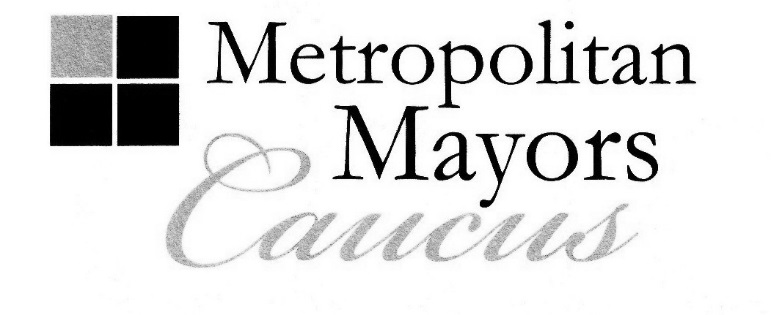 						Mayor, Village of Frankfort						Executive Board Chairman														Rahm Emanuel						Mayor, City of Chicago						Executive Board 1st Vice Chair						Robert J. Nunamaker						President, Village of Fox River Grove						Executive Board 2nd Vice Chair													Joseph Mancino													Mayor, Village of Hawthorn Woods													Executive Board SecretaryAGENDAHousing and Community Development CommitteeWednesday, May 18, 20169:30 a.m.Metropolitan Mayors Caucus/CMAP Offices233 S. Wacker Drive, Suite 800Chicago, IL 606069:30 a.m.	I.  	Welcome and Introductions	Mayor John Ostenburg, Village of Park Forest	9:35 a.m.	III.	Housing as a Contributor to Health DisparitiesDr. David Jacobs, Director, World Health Organization Collaborating Center on Healthy Housing Research and Training in the U.S.; Chief Scientist, National Center for Healthy Housing; Adjunct Professor, UIC School of Public Health 10:00 a.m.	IV.	Collaborating with Health Departments and Municipal Stakeholders Deanna Durica, Director of the Lead Poisoning Prevention and Healthy Homes Unit, Cook County Department of Public Health10:20 a.m.	V.	The Connection Between Healthcare Systems and Housing 			Stephen Brown, Director of Preventive Emergency Medicine, University of Illinois Hospital and Health Sciences System10:45 a.m.	V.	Discussion			Allison Clements, Metropolitan Mayors Caucus10:55 a.m.	V.	Other Business11:00 a.m.	V.	AdjournCity of Chicago ∙ DuPage Mayors and Managers Conference ∙ Lake County Municipal League ∙ McHenry County Council of GovernmentsMetro West Council of Governments ∙ Northwest Municipal Conference ∙ South Suburban Mayors and Managers AssociationSouthwest Conference of Mayors ∙ West Central Municipal Conference ∙ Will County Governmental League233 South Wacker Drive, Suite 800, Chicago, Illinois 60606Tel: 312.201.4505 	Fax: 312.258.1851www.mayorscaucus.org